13.04.2021Drodzy rodzice, kochane dzieci !Tematem przewodnim w tym tygodniu z języka niemieckiego są zwierzęta egzotyczne. Propozycja na dzisiaj z języka niemieckiego. Pod podanym linkiem znajdziecie nazwy zwierząt egzotycznych.    Der Affe (der Afe)– małpa                      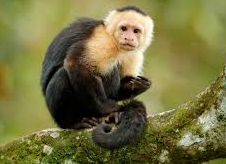    der Pandabär(der Pandaber)  – miś panda 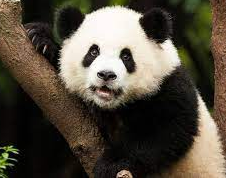   das Krokodil (das Krokodil)– krokodyl              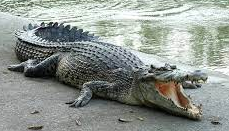    das Zebra  (das Cebra)- zebra           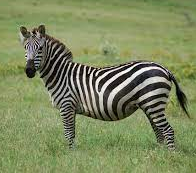      das Kamel(das Kamejl) – wielbłąd                 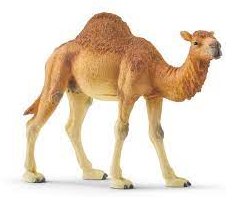       der Bär (der Ber) – niedźwiedź                      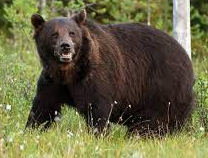    der Löwe (der Lywe)– lew                       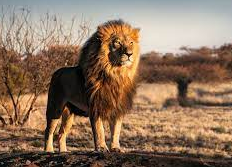  das Nilpferd (das Nilpferd) – hipopotam  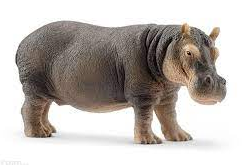   das Nashorn (das Nashorn)– nosorożec        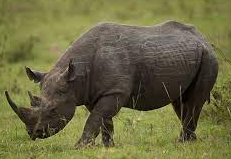     die Giraffe (di Girafe) – żyrafa                 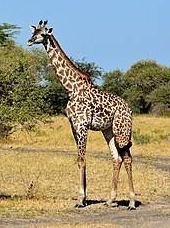     der Elefant(der Elefant) – słoń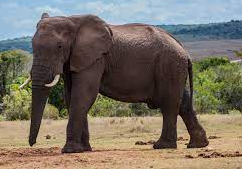  Posłuchajcie kilka razy i próbujcie powtarzać. https://www.youtube.com/watch?v=OwrEtJj-0aM Po obejrzeniu nagrania dzieci mogą (jeżeli jest możliwość wydruku)  pokolorować obrazek z żyrafami. Pozdrawiam. Miłej zabawy! Viel Spass!                              
                                                               Joanna Bajtek Die Giraffe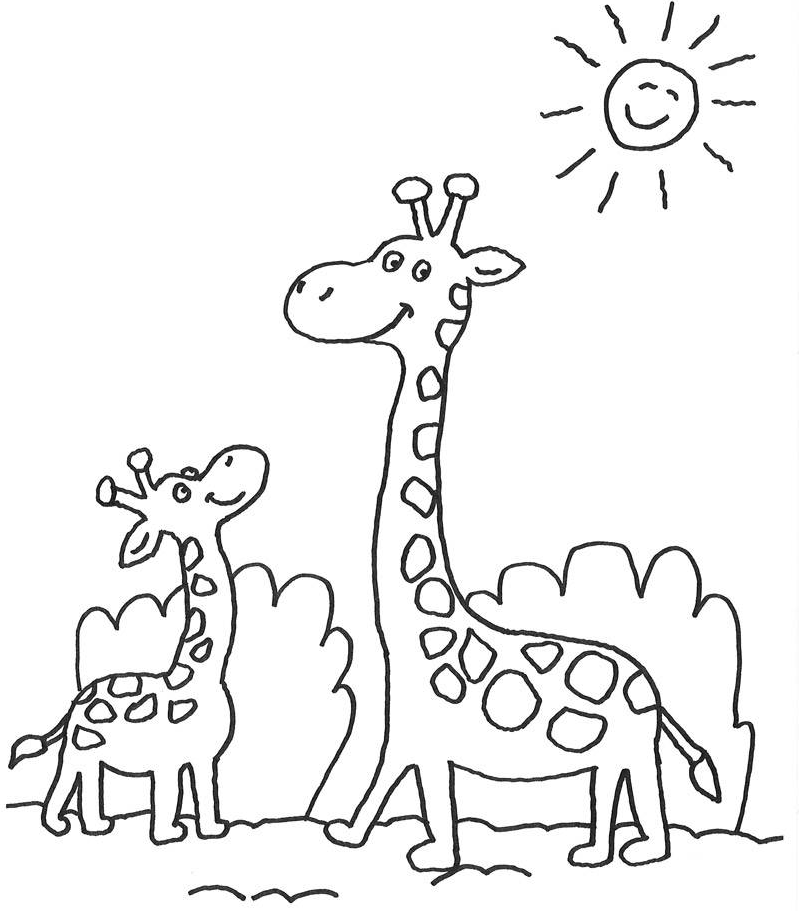 